La Grèce.Niveau : 6ème Segpa						Durée : 4/5 séances + Evaluation.	Objectifs et thèmes retenus : Situer dans le temps et l’espace la Grèce antique,Connaître leur système de croyances,Connaître le thème de l’Iliade et de l’Odyssée,Etudier Athènes en temps que première démocratie.Compétences : Se repérer sur une carte,Chercher des informations dans le manuel,Compléter une trace écrite,Retrouver l’ordre chronologique d’un récit,Supports : carte de la méditerranéen à compléter,mythe La pomme de la Discorde,Discours de Périclès,Déroulement.Séance 1.Sujet : La Grèce antique, c’est quoi ?Phase 1. Introduction du sujet.Point sur le programme.Hypothèse et connaissances.Recherches par deux des objectifs de cette séquence.Phase 2. Recherches dans le manuel.TD à partir du manuel p 78Phase 3. Conclusion (exemple de trace à rédiger avec les élèves): On parle de Monde Grec à partir du 8° siècle avant JC au moment où les Grecs commencent à vivre dans des cités indépendantes. Ces villes fortifiées sont construites au bord de la mer méditerranée.Mais les guerres et le manque de nourriture poussent ces habitants à partir. Ils vont fonder d’autres cités, des colonies, sur d’autres rives de la méditerranée : en Italie, en France (Marseille), en Tunisie, en Libye, sur les côtes de la mer noire….Séances 2.Sujet : La mythologie grecque.Phase 1. Les dieux grecques.Conceptions initiales, connaissances des élèves.MECPrésentation des dieux grecs, de leur mythologie.Phase 2. TD.Issu de ressources en segpa.
+ lecture et analyse du mythe de la pomme de la Discorde (mise en évidence du caractère des dieux)Phase 3.Trace écrite.Les Grecs vivent dans des cités indépendantes mais ils sont unis par une même culture et les mêmes croyances. Ils sont polythéistes, c’est à dire qu’ils croient en plusieurs dieux. Ils racontent les aventures des dieux dans des contes mythologiques.Il y a un dieu pour chaque chose. Zeus est le chef des dieux. Sa femme Héra est la déesse du mariage.Séance 3.Sujet : L’Iliade et l’Odyssée.Phase 1. L’Iliade et l’Odyssée, connaissances.Connaissances des élèves sur le sujet (inclusion et feuilleton vu en primaire).Apport du livre p 80.Phase 2. L’Iliade et l’Odyssée, les origines.Power point perso.Rappel mythe La pomme de la Discorde.Les origines : extrait vidéo + fiche extraite de ressources en segpa.Phase3. Les grandes étapes.Lecture par le professeur de l’épisode du cheval de Troie (Mille ans de contes 2).Exercice : remettre dans l’ordre les étapes de la guerre de Troie.Phase 4.Trace écrite.Les Grecs apprenaient à lire grâce à l’Iliade et l’Odyssée, deux longs poèmes d’Homère.L’Iliade raconte la guerre menée par les rois grecs contre la ville de Troie.L’Odyssée raconte les aventures extraordinaires d’Ulysse qui mit 10 ans pour rentrer chez lui, sur l’île d’Ithaque.Séance 4.Sujet : Les jeux olympiques.Les jeux olympiques sont un concours sportif pentétérique (qui a lieu tous les quatre ans) organisé entre les cités grecques antiques en l'honneur de Zeus Olympien. Ils prennent place pour la première fois en 776 av. J.-C. et perdurent pendant plus de mille ans. On fixe traditionnellement les derniers jeux en 393 ap. J.-C., peu après l'édit de Théodose ordonnant l'abandon des lieux de cultes de la religion grecque.Les jeux olympiques sont la première manifestation des jeux panhelléniques qui se déroulent régulièrement en Grèce, avec des cycles de deux ou quatre ans. À partir du VIe siècle av. J.-C. sont créés trois autres concours, l'ensemble constituant la « période » :les jeux isthmiques à Corinthe ;les jeux néméens à Némée ;les jeux pythiques à Delphes.Ils nous sont connus principalement par la Description de la Grèce de Pausanias, les vestiges du site archéologique d'Olympie et la peinture sur vases. Ces témoignages renvoient tous à des périodes différentes : Pausanias écrit au milieu du IIe siècle apr. J.-C., alors que le stade d'Olympie date au plus tard de 350 av. J.-C. et que les vases représentant des épreuves athlétiques datent principalement de la fin du VIe siècle av. J.-C. et du Ve siècle av. J.-C. De plus, une partie de ces vases dépeignent en fait les épreuves des Panathénées athéniennes. L'interprétation de ces témoignages doit donc être menée avec précaution. Enfin, l'historien peut s'appuyer sur une reconstitution des jeux Néméens organisée le 1er juin 1996 par la Société pour la renaissance des jeux Néméens, qui a permis de tester en pratique différentes hypothèses.Phase 1. Questionnement.Observer l’affiche officielle des derniers jeux Olympiques.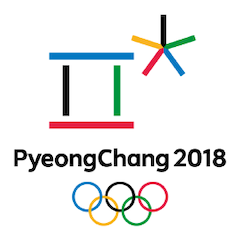 Laisser les élèves réagir, demander quel est le lien avec le cours d’Histoire.Questionnement collectif : depuis quand, pourquoi , quelles épreuves….Phase 2. Présentation des mythes à l’origine des jeux.Lecture offerte des mythes à l’origine de ces jeux notamment celui de Pélops.Phase 3. Recherches sur les jeux.Manuel pages 82 et 83Quand les premiers jeux ont-ils eu lieu ?Où se déroulaient-ils ?Quel dieu était principalement honoré ?Combien de temps durent les jeux olympiques ?Quelles étaient les différentes épreuves ?Quelles épreuves sont représentées sur les documents 3 et 4 ?Phase 4. Trace écrite.Les cités grecques sont souvent en guerre mais tous les 4 ans elles font une trêve lors des jeux olympiques . Ce sont des jeux qui ont lieu à Olympie en l’honneur de Zeus. Séance 5.Sujet : la démocratie à Athènes.Phase 1. Athènes, une démocratie.Au V° siècle av JC, à la suite de sa victoire contre les Perses, Athènes acquis une réputation prestigieuse.C’est une ville qui a un système politique original : la démocratie.Découverte collective pages 84 et 85 :Dans quelle ville se situe cette scène ?On parle de démocratie, que veut dire ce mot ?Pourquoi est-ce original à cette époque ?
Faire la liste des avantages de ce régime politique par rapport à la royauté.Phase 2. TD.Etude des discours de Périclès et d’Euripide. Les limites de cette démocratie.Périclès parle de citoyen, or tous les habitants d’Athènes ne sont pas des citoyens.Phase 3. Trace écrite.A Athènes au V° siècle av JC, on trouve une des premières démocraties.
Tout citoyen pauvre ou riche peut devenir juge, vote les lois, décide de la guerre ou de la paix. Il doit également défendre la cité.Mais tous les habitants d’Athènes ne sont pas des citoyens (ils ne représentent que 10% de la population). En effet, les femmes, les métèques (étrangers) et les esclaves sont exclus de ce système. + définition démocratie.Programmes :  Thème 2 Récits fondateurs, croyances et citoyenneté dans la Méditerranée antique au Ier millénaire avant J.-C. Programmes :  Thème 2 Récits fondateurs, croyances et citoyenneté dans la Méditerranée antique au Ier millénaire avant J.-C.  Ce thème propose une étude croisée de faits religieux, replacés dans leurs contextes culturels et géopolitiques. Le professeur s’attache à en montrer les dimensions synchroniques et/ou diachroniques. Toujours dans le souci de distinguer histoire et fiction, le thème permet à l’élève de confronter à plusieurs reprises faits historiques et croyances. Les récits mythiques et bibliques sont mis en relation avec les découvertes archéologiques. Que sait-on de l’univers culturel commun des Grecs vivant dans des cités rivales ? Dans quelles conditions la démocratie nait-elle à Athènes ? 